                                                                 проектУКРАЇНАПОЧАЇВСЬКА  МІСЬКА  РАДАВИКОНАВЧИЙ КОМІТЕТР І Ш Е Н Н Явід        березня  2017 року                                                            №  Про виділення одноразовоїгрошової допомоги гр. Костенку С.М.              Розглянувши заяву жителя  м. Почаїв вул.                              гр. Костенку Сергію Миколайовичу,  інваліда ІІ-ої групи загального захворювання,  який  просить виділити одноразову грошову допомогу , взявши до уваги  депутатський  акт  обстеження  від   06 березня  2017 року та керуючись Положенням про надання одноразової адресної матеріальної допомоги малозабезпеченим верствам населення Почаївської міської об’єднаної територіальної громади, які опинилися в складних життєвих обставинах, затвердженого рішенням виконавчого комітету № 163 від 19 жовтня 2016 року виконавчий комітет міської ради                                                     В и р і ш и в:Виділити одноразову грошову допомогу гр. Костенку Сергію Миколайовичу в   розмірі 500 (п’ятсот)  гривень.Фінансовому відділу міської ради перерахувати гр. Костенку Сергію Миколайовичу  одноразову грошову  допомогу .Лівар Н.М.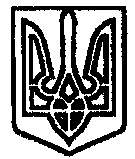 